~ Perfection Inspection ~ Worksheet - July 2018Hey Sugarsugar! Quick quiz for your worksheet this month  - perfect preparation for our tutorial. See if you have a perfectionist streak below:Do people tell you, you are “hard on yourself?” ❑NO      ❑SOMETIMES      ❑YESDo you agonise over making decisions? ❑NO      ❑SOMETIMES      ❑YES Big decisions?  ❑NO      ❑SOMETIMES      ❑YESSmall decisions? ❑NO      ❑SOMETIMES      ❑YESAre you are “pretty black and white”? ❑NO      ❑SOMETIMES      ❑YESDo you tend to think and act in extremes. eg. “I had one biscuit, I’ve screwed my diet…I might as well have the whole damn packet!” ❑NO      ❑SOMETIMES      ❑YESYou don’t quote trust others to do it properly when you delegate. ❑NO      ❑SOMETIMES      ❑YESYou use the world “should” a lot.  ❑NO      ❑SOMETIMES      ❑YESYour self-confidence is very dependent on what you accomplish and how others react to you.  ❑NO      ❑SOMETIMES      ❑YESYou can get fixated on something you messed-up. ❑NO      ❑SOMETIMES      ❑YESYou procrastinate, or quit, or don’t start, because you might not get it done perfectly.  ❑NO      ❑SOMETIMES      ❑YESYou are much more about the result than how you get to it. Ticking it off is more important than enjoying the journey.  ❑NO      ❑SOMETIMES      ❑YESYou have a fear of failure.  ❑NO      ❑SOMETIMES      ❑YESGood work! The more yes and sometimes answers the more of a perfectionist streak you have. Go dive into this months tutorial for your tools, and I’ll see you there! 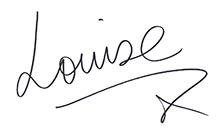 